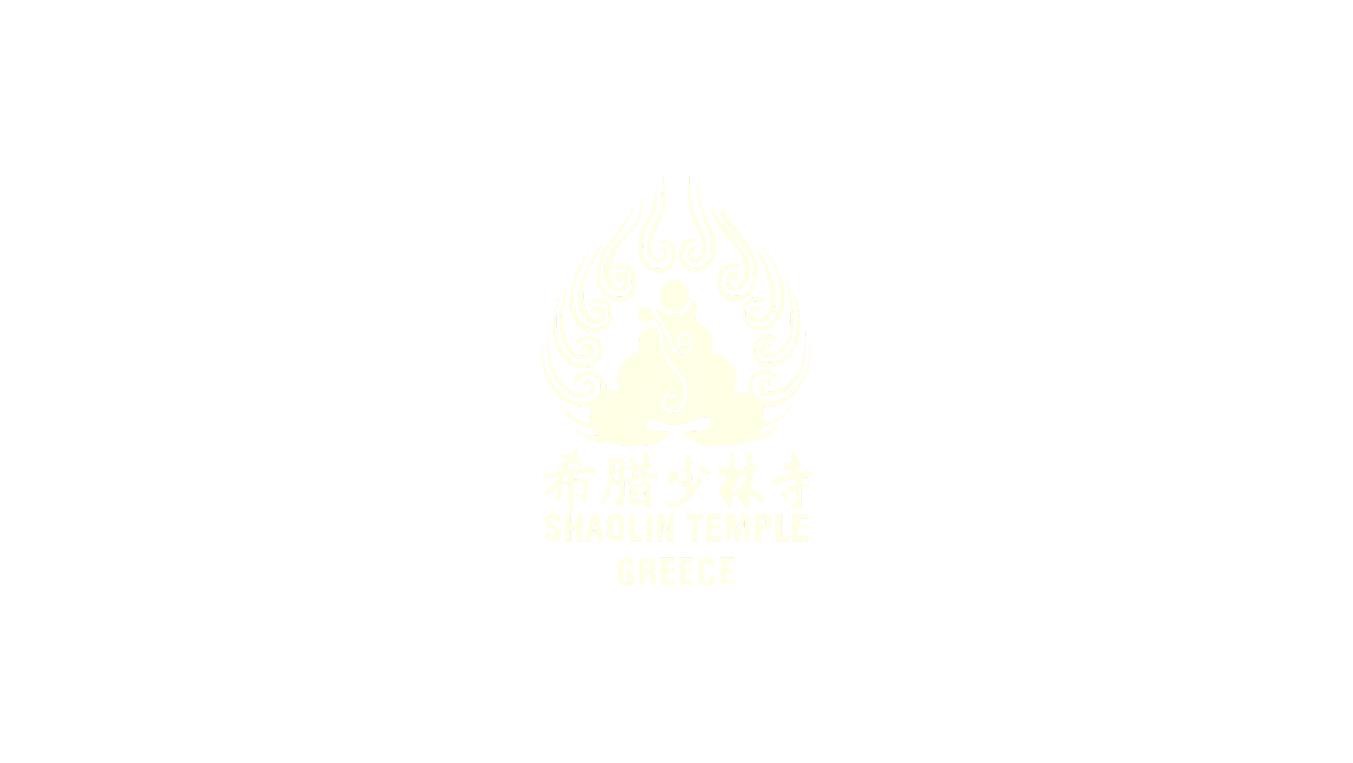 Υπογραφή Μέλους	ΣφραγίδαΠολιτιστικό Κέντρο Σαολίν ΤσανΓουΓι Ελλάδος(Αποδοχή όρων που βρίσκονται στην πίσω σελίδα)	Shaolin Temple Greece 希腊少林寺ΟΡΟΙ ΕΓΓΡΑΦΗΣΤο εγγεγραμμένο μέλος υποχρεούται να προσκομίσει ενυπόγραφη έγκριση ιατρού (καρδιολόγου ή παθολόγου) για την ικανότητα του για ενασχόληση με πολεμικές τέχνες.Η εισφορές του μήνα καταβάλλονται αρχές του κάθε μήνα, έως τις 10 το αργότερο.Τα μέλοι οφείλουν να προσέρχονται στο μάθημα έγκαιρα και να βρίσκονται παραταγμένοι σε σειρές την ώρα έναρξης του μαθήματος.Το μέλος οφείλει να μεριμνά για τα προσωπικά του τιμαλφή και να τα διασφαλίζει μέσα σε  τσάντα.Το μέλος οφείλει να υποβάλει τον χαιρετισμό του σε ένδειξη σεβασμού στον Δάσκαλο κατά την είσοδό - έξοδο του από την αίθουσα διδασκαλίας όπως και κατά την έναρξη – λήξη του μαθήματος. Η παρουσία του στην αίθουσα να είναι διακριτική και αν θέλει για κάποιο λόγο να διακόψει το μάθημα πρέπει να παίρνει την άδεια με τον τυπικό χαιρετισμό του Κέντρου.Κατά την διάρκεια του μαθήματος δεν συνομιλούμε με άλλους και δεν ανταλλάσουμε απόψεις για την διδασκαλία. Αν υπάρχει οποιαδήποτε απορία πρέπει να διατυπώνεται στον Δάσκαλο κατόπιν αίτησης με τον τυπικό χαιρετισμό του Κέντρου.Αν υπάρχει οποιαδήποτε σωματική ενόχληση ενημερώνουμε τον Δάσκαλο και μετριάζουμε ανάλογα την ένταση των ασκήσεων.Το μέλος οφείλει να είναι ντυμένος με την περιβολή του Κέντρου, να είναι καθαρός και ευπρεπείς.Το μέλος πρέπει να ζητά άδεια από τον Δάσκαλο για να φύγει από το μάθημα ,  υποβάλλοντας χαιρετισμό, το ίδιο και για να εισέρθει πίσω στο μάθημα.Το μέλος οφείλει να προσέχει την συμπεριφορά του απέναντι στα άλλα μέλη και να είναι ευγενικός αποφεύγοντας κάθε είδους χαρακτηρισμούς και περιττές κουβέντες.Κακεντρέχειες ενώπιων ή ερήμην μελών τιμωρούνται ακόμη και με οριστική διακοπή των σπουδών στο Κέντρο.Ο Δάσκαλος δικαιούται να αναβάλει ή να ακυρώσει κάποιο μάθημα για προσωπικούς λόγους.Για να παραμείνει κάποιο μέλος εγγεγραμμένο (έτσι ώστε να μην του ζητηθεί επανεγγραφή τον Σεπτέμβρη), θα πρέπει να καταβάλει την προτεινόμενη εισφορά και τους 12 μήνες του έτους. Εάν όμως, κατά την διάρκεια της σεζόν διακοπούν οι σπουδές για χρονικό διάστημα άνω των 3ων μηνών, η επανεγγραφή του στο Κέντρο θα είναι 30€ και άνω των 6 μηνών θα είναι 60€. Το μέλος θα πρέπει να ενημερώνει την Γραμματεία για την διαγραφή του.Το Κέντρο διατηρεί το δικαίωμα να δημοσιεύει σε Μ.Μ.Ε. (περιοδικά, διαδίκτυο κλπ) φωτογραφίες ή βίντεο που πιθανόν να εμπεριέχονται μέλη του Κέντρου.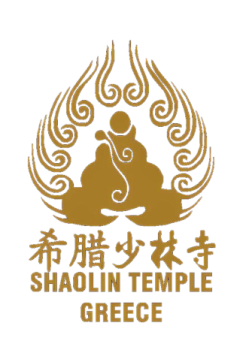 www.shaolintemplegreece.com                                    Στοιχεία εγγραφής Μέλους Πολιτιστικού Κέντρου                                     Σαολίν ΤσανΓουΓι  Ελλάδος     Shaolin Temple Greece 希腊少林寺                                    Στοιχεία εγγραφής Μέλους Πολιτιστικού Κέντρου                                     Σαολίν ΤσανΓουΓι  Ελλάδος     Shaolin Temple Greece 希腊少林寺                                    Στοιχεία εγγραφής Μέλους Πολιτιστικού Κέντρου                                     Σαολίν ΤσανΓουΓι  Ελλάδος     Shaolin Temple Greece 希腊少林寺Όνομα/ First NameΗμερομηνία γέννησης/Date of birthΕπώνυμο/Last NameΌνομα  γονέα/κηδεμόνα/Parent/Relative NameΤηλέφωνο κινητό/MobileΤηλέφωνο κινητό/MobileΔιεύθυνση/AddressΠαρατηρήσεις/Other informationΤαχ. κώδ. Πόλη, Νομός/City/Zip CodeEmailΠροβλήματα  υγείας ή άλλες σωματικές ευαισθησίες:Προβλήματα  υγείας ή άλλες σωματικές ευαισθησίες:Προβλήματα  υγείας ή άλλες σωματικές ευαισθησίες:Άλλη επαφή με πολεμικές τέχνες ή αθλήματα  στο παρελθόν:Άλλη επαφή με πολεμικές τέχνες ή αθλήματα  στο παρελθόν:Άλλη επαφή με πολεμικές τέχνες ή αθλήματα  στο παρελθόν:Τι σας ενδιαφέρει περισσότερο από την κουλτούρα Σαολίν:Τι σας ενδιαφέρει περισσότερο από την κουλτούρα Σαολίν:Τι σας ενδιαφέρει περισσότερο από την κουλτούρα Σαολίν:Τι  επαγγέλλεστε (προαιρετικά):Πώς μας βρήκατε:□ Από γνωστό	□ Διαφήμιση (Αφίσα, έντυπο κλπ)	□ Από το internet	□ Άλλο  	□ Από γνωστό	□ Διαφήμιση (Αφίσα, έντυπο κλπ)	□ Από το internet	□ Άλλο  	□ Από γνωστό	□ Διαφήμιση (Αφίσα, έντυπο κλπ)	□ Από το internet	□ Άλλο  	